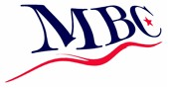 For Crying Out Loud!Kasabian Release Career Defining Album Out April 28 On Columbia1st Single ‘You’re In Love With A Psycho’ Out Now8 Must See April UK Dates Announced Kasabian are back with an explosive, career best album brimming with confidence, swagger and huge tunes. ‘For Crying Out Loud’, their sixth studio album, is released April 28th on Columbia Records.Written and produced by Kasabian wizard Serge Pizzorno, and recorded at the Sergery, his Leicester studio, ‘For Crying Out Loud’ features 12 tracks that encapsulate everything that makes Kasabian one of this country’s best ever bands. First single ‘You’re In Love With A Psycho’ is a big, fat pop song with an irrepressible hook. Other highlights include the soon-to-be-summer-anthem ‘Bless This Acid House’, the contagious ‘Good Fight’ and the rock steady angst of ‘’Ill Ray (the King)’. Lead singer Tom Meighan has never sounded so good, wrapping himself around the addictive hooks.“I decided to give myself six weeks to write an album like they used to do back in the day and that became really inspiring” Serge recalls. “I made sure there was no fat on anything, it was going to be classic songs, no self-indulgence, nothing was going on there that shouldn’t. I’d heard Berry Gordy had said if you’ve not got them in the first four bars then you’re finished, so I went in with this old school attitude of song-writing.”Following the more electronic direction on 2014’s ‘48:13’ Kasabian were keen to make a truly great guitar album. “We wanted to make a very positive album full of hope with guitars to remind people that it’s still relevant,” Serge said.With headline slots at Reading / Leeds and TRNSMT, Kasabian head out for 8 must see intimate shows next month. Visit the Kasabian store now for more details and to access tickets early: http://smarturl.it/KasabianStoreAprilWed 12th			LLANDUDNO, Venue CymruThu 13th			BIRMINGHAM, O2 Academy		Sat 15th			NEWPORT, Newport CentreSun 16th			SOUTHEND-ON-SEA, Cliffs Pavillion	Tue 18th			LONDON, O2 Forum Kentish TownWed 19th			LONDON, O2 Forum Kentish Town Thu 20th			LONDON, O2 Forum Kentish TownSat 22th			DUBLIN, OlympiaP.T.O for full tracklistingKasabian have four UK #1 albums to their name and have sold over 5.5 million albums worldwide. They’ve won a Brit, seven NME awards, four Q Awards and have headlined Glastonbury Festival, as well as V Festival, T in the Park, and numerous festivals worldwide.‘For Crying Out Loud’ full tracklisting:1. Ill Ray (The King)2. You’re In Love With A Psycho3. TwentyFourSeven4. Good Fight5. Wasted6. Come Back Kid7. The Party Never Ends8. Are You Looking For Action9. All Through The Night10. Sixteen Blocks11. Bless This Acid House12. Put Your Life On ItKasabian are: Serge Pizzorno (guitar and vocals), Tom Meighan (vocals), Chris Edwards (bass), Ian Matthews (drums) and Tim Carter (Guitars)www.kasabian.co.uk 